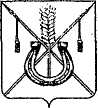 АДМИНИСТРАЦИЯ КОРЕНОВСКОГО ГОРОДСКОГО ПОСЕЛЕНИЯКОРЕНОВСКОГО РАЙОНАПОСТАНОВЛЕНИЕот 16.11.2016   		                                                  			  № 2167г. КореновскО внесении изменений в постановление администрацииКореновского городского поселения Кореновского районаот 10 октября 2016 года №1842 «Об утверждении среднесрочного финансового плана Кореновского городского поселенияКореновского района на 2017-2019 годы»В соответствии со статьей 174 Бюджетного кодекса Российской Федерации, администрация Кореновского городского поселения Кореновского района п о с т а н о в л я е т:1. Внести в постановление администрации Кореновского городского поселения Кореновского района от 10 октября 2016 года № 1842 «Об утверждении среднесрочного финансового плана Кореновского городского поселения Кореновского района на 2017-2019 годы» следующее изменение:1.1. В приложении к постановлению таблицу № 2 изложить в новой редакции (прилагается).2. Общему отделу администрации Кореновского городского поселения Кореновского района (Воротникова) обеспечить размещение настоящего постановления на официальном сайте администрации Кореновского городского поселения Кореновского района в информационно-телекоммуникационной сети «Интернет».3. Постановление вступает в силу со дня его подписания.Исполняющий обязанности главы Кореновского городского поселенияКореновского района 						                  Р.Ф.Громов   Таблица № 2Распределение объемов бюджетных ассигнований по главным распорядителям бюджетных средств на 2017-2019 годыРаспределение расходов бюджета Кореновского														                                         (тыс. рублей)Начальник финансово-экономического отдела администрации Кореновскогогородского поселения       						                             Ю.А. КиричкоПРИЛОЖЕНИЕУТВЕРЖДЕНОпостановлением администрацииКореновского городского поселенияКореновского районаот 16.11.2016 № 2167№ п/пНаименованиеВед.РЗПРЦСРВРСумма на  2017 годПлановый периодПлановый период№ п/пНаименованиеВед.РЗПРЦСРВРСумма на  2017 год20182019 1.Общегосударственные вопросы992010065007,365899,166808,7Функционирование высшего должностного лица субъекта Российской Федерации и муниципального образования99201021196,61196,61196,6Обеспечение деятельности высшего органа исполнительной власти муниципального образования992010251000000001196,61196,61196,6Высшее должностное лицо  муниципального образования992010251200000001196,51196,51196,5Расходы на обеспечение функций органов местного самоуправления992010251200000101196,51196,51196,5Фонд оплаты труда государственных (муниципальных) органов и взносы по обязательному социальному страхованию992010251200000101211196,51196,51196,5Функционирование законодательных (представительных) органов государственной власти и представительных органов муниципальных образований992010350,050,050,0Обеспечение Совета Кореновского городского поселения Кореновского района 9920103500000000050,050,050,0Расходы на обеспечение функций органов местного самоуправления9920103502000001050,050,050,0Прочая закупка товаров, работ и услуг для обеспечения муниципальных нужд9920103502000001024450,050,050,0Функционирование Правительства Российской Федерации, высших органов исполнительной власти субъектов Российской Федерации, местных администраций992010417848,817848,817848,8Ведомственная целевая программа «Развитие муниципальной службы в администрации Кореновского городского поселения Кореновского района на 2017 год»9920104421000000078,578,578,5Прочая закупка товаров, работ и услуг для обеспечения муниципальных нужд9920104421000000024478,578,578,5Расходы на обеспечение функций органов местного самоуправления9920104522000001017757,917757,917757,9Фонд оплаты труда государственных (муниципальных) органов и взносы по обязательному социальному страхованию9920104522000001012113197,513197,513197,5Иные выплаты персоналу государственных (муниципальных) органов, за исключением фонда оплаты труда9920104522000001012215,015,015,0Взносы по обязательному социальному страхованию на выплаты денежного содержания и иные выплаты работникам государственных (муниципальных) органов992010452200000101293985,73985,73985,7Прочая закупка товаров, работ и услуг для обеспечения муниципальных нужд99201045220000010244437,7437,7437,7Уплата налога на имущество организаций и земельного налога9920104522000001085170,070,070,0Уплата прочих налогов, сборов и иных платежей9920104522000001085222,022,022,0Иные платежи9920104522000001085330,030,030,0Образование и организация деятельности административных комиссий9920104707006019012,412,412,4Прочая закупка товаров, работ и услуг для обеспечения муниципальных нужд9920104707006019024412,412,412,4Обеспечение деятельности финансовых, налоговых и таможенных органов и органов финансового (финансово-бюджетного) надзора  99201061269,11269,11269,1Контрольно-счетная палата муниципального образования Кореновский район992010657200000101269,11269,11269,1Иные межбюджетные трансферты992010657200000105401269,11269,11269,1Резервные фонды992011150,050,050,0Резервный фонд администрации Кореновского городского поселения Кореновского района9920111513000010050,050,050,0Резервные средства9920111513000010087050,050,050,0Другие общегосударственные вопросы992011344592,745484,646394,2Ведомственная целевая программа    «Обеспечение работы территориального общественного самоуправления на территории Кореновского городского поселения» на 2017 год99201132110000000792,0792,0792,0Прочая закупка товаров, работ и услуг для обеспечения муниципальных нужд99201132110000000244792,0792,0792,0Ведомственная целевая программа «Поддержка деятельности городской общественной организации ветеранов  в Кореновском  городском поселении» на 2017 год9920113221000000060,060,060,0Прочая закупка товаров, работ и услуг для обеспечения муниципальных нужд9920113221000000024460,060,060,0Ведомственная целевая программа «Поддержка Кореновского городского казачьего общества на территории Кореновского  городского поселения Кореновского района»  на 2017 год9920113351000000030,030,030,0Прочая закупка товаров, работ и услуг для обеспечения муниципальных нужд9920113351000000024430,030,030,0Ведомственная целевая программа «Поддержка деятельности Кореновской  городской общественной организации инвалидов»  на 2017 год9920113381000000060,060,060,0Прочая закупка товаров, работ и услуг для обеспечения муниципальных нужд9920113381000000024460,060,060,0Обеспечение деятельности администрации Кореновского городского поселения Кореновского района992011352000000001700,01700,01700,0Прочие обязательства муниципального образования992011352400000001700,01700,01700,0Мероприятия по информационному обслуживанию деятельности Совета и администрации Кореновского городского поселения Кореновского района992011352400002201700,01700,01700,0Прочая закупка товаров, работ и услуг для обеспечения муниципальных нужд992011352400002202441700,01700,01700,0Прочие обязательства муниципального образования99201135240000000377,4377,4377,4Реализация муниципальных функций, связанных с муниципальным управлением99201135240000350377,4377,4377,4Прочая закупка товаров, работ и услуг для обеспечения муниципальных нужд99201135240000350244377,4377,4377,4Обеспечение деятельности администрации Кореновского городского поселения Кореновского района9920113520000000080,080,080,0Управление имуществом Кореновского городского поселения Кореновского района9920113528000000080,080,080,0Управление муниципальным имуществом, связанное с оценкой недвижимости, признанием прав и регулированием отношений по муниципальной собственности9920113528000025080,080,080,0Прочая закупка товаров, работ и услуг для обеспечения муниципальных нужд9920113528000025024480,080,080,0Обеспечение деятельности прочих учреждений, подведомственных администрации муниципального образования 9920113550000000041493,242385,143294,7Расходы на обеспечение деятельности (оказание услуг) муниципальных учреждений9920113552000000041493,242385,143294,7Фонд оплаты казенных учреждений и взносы по обязательному социальному страхованию9920113552000002011125608,126230,726865,6Иные выплаты персоналу казенных учреждений, за исключением фонда оплаты труда9920113552000002011250,650,650,6Взносы по обязательному социальному страхованию на выплаты по оплате труда работников и иные выплатыработникам учреждений992011355200000201197733,78003,08277,7Прочая закупка товаров, работ и услуг для обеспечения муниципальных нужд992011355200000202447873,87873,87873,8Уплата налога на имущество организаций и земельного налога9920113552000002085180,080,080,0Уплата прочих налогов, сборов и иных платежей9920113552000002085290,090,090,0Иные платежи9920113552000002085357,057,057,0Национальная безопасность и правоохранительная деятельность992030055900000207561,07561,07561,0Защита населения и территории от чрезвычайных ситуаций природного и техногенного характера, гражданская оборона99203096952,06952,06952,0Обеспечение деятельности прочих учреждений, подведомственных администрации муниципального образования 992030955900000006800,06800,06800,0Расходы на обеспечение деятельности (оказание услуг) муниципальных учреждений992030955900000206800,06800,06800,0Фонд оплаты казенных учреждений и взносы по обязательному социальному страхованию992030955900000201115064,15064,15064,1Иные выплаты персоналу казенных учреждений, за исключением фонда оплаты труда992030955900000201121,51,51,5Взносы по обязательному социальному страхованию на выплаты по оплате труда работников и иные выплатыработникам учреждений992030955900000201191529,31529,31529,3Прочая закупка товаров, работ и услуг для обеспечения муниципальных нужд99203095590000020244177,1177,1177,1Уплата налога на имущество организаций и земельного налога992030955900000208515,05,05,0Уплата прочих налогов, сборов и иных платежей9920309559000002085220,020,20,0Иные платежи99203095590000208533,03,03,0Ведомственная целевая программа «Комплексные мероприятия по участию в профилактике терроризма и экстремизма, а также в минимизации и (или) ликвидации последствий проявлений терроризма и экстремизма в границах Кореновского  городского поселения Кореновского района на 2017 год»9920309331000000025,025,025,0Прочая закупка товаров, работ и услуг для обеспечения муниципальных нужд9920309331000000024425,025,025,0Ведомственная целевая программа «Организации и осуществление мероприятий по гражданской обороне, участию в предупреждении и ликвидации последствий чрезвычайных ситуаций, защите населения и территорий Кореновского городского поселения Кореновского района от чрезвычайных ситуаций природного и техногенного характера на 2017 год»99203093410000000127,0127,0127,0Прочая закупка товаров, работ и услуг для обеспечения муниципальных нужд99203093410000000244127,0127,0127,0Другие вопросы в области национальной безопасности и правоохранительной деятельности9920314609,0609,0609,0Ведомственная целевая программа по проведению мероприятий, направленных на укрепление правопорядка, профилактике правонарушений на территории Кореновского городского поселения на 2017 год99203142710000000406,0406,0406,0Субсидии некоммерческим организациям (за исключением государственных (муниципальных) учреждений)99203142710000000630406,0406,0406,0Ведомственная целевая программа                               «Осуществление мероприятий по обеспечению безопасности людей на водных объектах Кореновского городского поселения Кореновского района, охране их жизни и здоровья на 2017 год»9920314361000000023,023,023,0Прочая закупка товаров, работ и услуг для обеспечения муниципальных нужд9920314361000000024423,023,023,0Ведомственная целевая программа «Комплексные мероприятия по обеспечению первичных мер пожарной безопасности в границах населенных пунктов Кореновского городского поселения Кореновского района на 2017 год»99203143710000000180,0180,0180,0Прочая закупка товаров, работ и услуг для обеспечения муниципальных нужд99203143710000000244180,0180,0180,0Национальная экономика992040022179,422420,822624,1Транспорт99204082500,0  2500,02500,0Обеспечение деятельности администрации Кореновского городского поселения Кореновского района992040852000000002500,02500,02500,0Прочие обязательства муниципального образования992040852400000002500,02500,02500,0Субсидии организациям транспорта, осуществляющим пассажирские перевозки992040852400002402500,02500,02500,0Субсидии юридическим лицам (кроме некоммерческих организаций), индивидуальным предпринимателям, физическим лицам992040852400002408102500,02500,02500,0Дорожное хозяйство (дорожные фонды)992040917149,417320,817494,1Ведомственная целевая программа «Капитальный  ремонт и ремонт автомобильных дорог местного значения Кореновского городского поселения» на 2017 год992040932100000006000,06000,06000,0Прочая закупка товаров, работ и услуг для обеспечения муниципальных нужд992040932100000002446000,06000,06000,0Поддержка дорожного хозяйства9920409530000000011149,411149,411149,4Прочие обязательства муниципального образования9920409534000000011149,411149,411149,4Дорожный фонд9920409534000036011149,411149,411149,4Прочая закупка товаров, работ и услуг для обеспечения муниципальных нужд9920409534000036024411149,411149,411149,4Связь и информатика9920410600,0600,0600,0Ведомственная целевая программа               «Информатизация Кореновского городского поселения на 2017 год»99204102810000000600,0600,0600,0Прочая закупка товаров, работ и услуг для обеспечения муниципальных нужд99204102810000000244600,0600,0600,0Другие вопросы в области национальной экономики99204121930,02000,02030,0Ведомственная целевая программа              «Поддержка малого и среднего предпринимательства в Кореновском городском поселении Кореновского района на 2017 год»9920412231000000030,030,030,0Прочая закупка товаров, работ и услуг для обеспечения муниципальных нужд9920412231000000024430,030,030,0Обеспечение деятельности администрации Кореновского городского поселения Кореновского района99204125200000000 1900,01970,02000,0Прочие обязательства муниципального образования992041252400000001900,01970,02000,0Мероприятия по землеустройству и землепользованию04041252400002301900,01970,02000,0Прочая закупка товаров, работ и услуг для обеспечения муниципальных нужд992041252400002302441900,01970,02000,0Жилищно-коммунальное хозяйство992050050890,951130,052230,0Коммунальное хозяйство99205022930,02930,02930,0Ведомственная целевая программа проектно-изыскательских работ под объекты строительства в Кореновском городском поселении Кореновского района  на 2017 год992050224100000001000,01000,01000,0Прочая закупка товаров, работ и услуг для обеспечения муниципальных нужд992050224100000002441000,01000,01000,0Ведомственная целевая программа «Развитие водоснабжения в Кореновском городском поселении на 2017 год»99205023010000000200,0200,0200,0Прочая закупка товаров, работ и услуг для обеспечения муниципальных нужд99205023010000000244200,0200,0200,0Ведомственная целевая программа «Развитие канализации на территории Кореновского городского поселения Кореновского района» на 2017 год992050231100000001000,01000,01000,0Прочая закупка товаров, работ и услуг для обеспечения муниципальных нужд992050231100000002441000,01000,01000,0Ведомственная целевая программа «Подготовка жилищно-коммунального комплекса и объектов социальной сферы Кореновского городского поселения Кореновского района к осенне-зимнему периоду 2017-2018 годов»99205024310000000400,0400,0400,0Прочая закупка товаров, работ и услуг для обеспечения муниципальных нужд99205024310000000244400,0400,0400,0Мероприятия в области коммунального хозяйства99205025840000290330,0539,11639,1Прочая закупка товаров, работ и услуг для обеспечения муниципальных нужд99205025840000290244330,0539,11639,1Благоустройство992050347960,948200,049300,0Ведомственная целевая программа по благоустройству и озеленению территории   Кореновского городского поселении Кореновского района» на 2017 год «Цветущий город»9920503461000000030,030,030,0Прочая закупка товаров, работ и услуг для обеспечения муниципальных нужд9920503461000000024430,030,030,0Ведомственная целевая программа " Отлов и содержание безнадзорных (бездомных) животных на территории Кореновского городского поселения в 2017 году"99205034910000000600,0600,0600,0Прочая закупка товаров, работ и услуг для обеспечения муниципальных нужд99205034910000000244600,0600,0600,0Обеспечение деятельности прочих учреждений, подведомственных администрации муниципального образования 9920503552000000022002,022241,123341,1Расходы на обеспечение деятельности (оказание услуг) муниципальных учреждений9920503552000002022002,022241,123341,1Фонд оплаты казенных учреждений и взносы по обязательному социальному страхованию992050355200000201119656,19728,310060,5Иные выплаты персоналу казенных учреждений, за исключением фонда оплаты труда9920503552000002011210,010,010,0Взносы по обязательному социальному страхованию на выплаты по оплате труда работников и иные выплатыработникам учреждений992050355200000201192916,23083,13850,9Прочая закупка товаров, работ и услуг для обеспечения муниципальных нужд99205035520000202449247,79247,79247,7Уплата налога на имущество организаций и земельного налога9920503552000020851100,0100,0100,0Уплата прочих налогов, сборов и иных платежей9920503552000002085270,070,070,0Иные платежи992050355200000208532,02,02,0Мероприятия по благоустройству9920503590000000025328,925328,925328,9Прочие обязательства муниципального образования9920503594000000025328,925328,925328,9Уличное освещение9920503594000030010741,510741,510741,5Прочая закупка товаров, работ и услуг для обеспечения муниципальных нужд9920503594000030024410741,510741,510741,5Организация  и содержание мест захоронения 992050359400003201000,01000,01000,0Прочая закупка товаров, работ и услуг для обеспечения муниципальных нужд992050359400003202441000,01000,01000,0Прочие мероприятия по благоустройству городских округов и поселений9920503594000033013587,413587,413587,4Прочая закупка товаров, работ и услуг для обеспечения муниципальных нужд9920503594000033024413587,413587,413587,4Образование9920700170,0170,0170,0Молодежная политика и оздоровление детей9920707170,0170,0170,0Ведомственная целевая программа «Меры по профилактике наркомании в Кореновском городском поселении Кореновского района» на 2017 год9920707251000000050,050,050,0Прочая закупка товаров, работ и услуг для обеспечения муниципальных нужд9920707251000000024450,050,050,0Ведомственная целевая программа «Молодежь Кореновского городского поселения Кореновского района» на 2017 год99207074510000000120,0120,0120,0Прочая закупка товаров, работ и услуг для обеспечения муниципальных нужд99207074510000000244120,0120,0120,0Культура,  кинематография 992080039555,039950,640350,1 Культура992080139555,039950,640350,1Ведомственная целевая программа праздничных мероприятий, проводимых в Кореновском городском поселении на 2017 год992080126100000001500,01500,01500,0Прочая закупка товаров, работ и услуг для обеспечения муниципальных нужд992080126100000002441500,01500,01500,0Ведомственная целевая программа «Развитие  культуры на территории Кореновского  городского поселения Кореновского района на 2017 год»992080141100000005637,35637,35637,3Субсидии бюджетным учреждениям на финансовое обеспечение государственного задания на оказание государственных услуг (выполнение работ)992080141100000006115637,35637,35637,3Расходы на обеспечение деятельности учреждений культуры и мероприятий в сфере культуры и  кинематографии9920801600000000025840,226235,826635,3Расходы на обеспечение деятельности (оказание услуг) муниципальных учреждений9920801602000002025840,226235,826635,3Субсидии бюджетным учреждениям на финансовое обеспечение государственного задания на оказание государственных услуг (выполнение работ)9920801602000002061125840,226235,826635,3Расходы на обеспечение деятельности музеев992080161000000002815,72815,72815,7Расходы на обеспечение деятельности (оказание услуг) муниципальных учреждений992080161200000202815,72815,72815,7Субсидии бюджетным учреждениям на финансовое обеспечение государственного задания на оказание государственных услуг (выполнение работ)992080161200000206112815,72815,72815,7Расходы на обеспечение деятельности библиотек992080162000000003571,83571,83571,8Расходы на обеспечение деятельности (оказание услуг) муниципальных учреждений992080162200000203571,83571,83571,8Субсидии бюджетным учреждениям на финансовое обеспечение государственного задания на оказание государственных услуг (выполнение работ)992080162200000206113571,83571,83571,8Государственная поддержка в сфере культуры, кинематографии 99208016300000000190,0190,0190,0Прочие обязательства муниципального образования992 08016340000000190,0190,0190,0Прочие мероприятия в  сфере культуры и кинематографии99208016340000340190,0190,0190,0Прочая закупка товаров, работ и услуг для обеспечения муниципальных нужд99208016340000340244190,0190,0190,0Социальная политика99210002027,82027,82027,8Социальное обеспечение населения99210032027,82027,82027,8Ведомственная целевая программа «Обеспечение жильем молодых семей» на 2016-2017 годы992100344100000002027,82027,82027,8Субсидии гражданам на приобретение жилья992100344100000003222027,82027,82027,8Физическая культура и спорт99211001600,01600,01600,0Массовый спорт99211021600,01600,01600,0Развитие физической культуры и массового спорта992110256000000001600,01600,01600,0Прочие обязательства муниципального образования99211 0256400000001600,01600,01600,0Мероприятия в области  физической культуры и спорта992110256400002801600,01600,01600,0Прочая закупка товаров, работ и услуг для обеспечения муниципальных нужд992110256400002802441600,01600,01600,0Обслуживание государственного и муниципального долга99213004178,44178,44178,4Обслуживание государственного внутреннего и муниципального долга99213014178,44178,44178,4Обеспечение деятельности администрации Кореновского городского поселения Кореновского района992 130152000000004178,44178,44178,4Управление муниципальным долгом и муниципальными финансовыми активами992130152600000004178,44178,44178,4Процентные платежи по муниципальному долгу муниципального образования992130152600001104178,44178,44178,4Обслуживание муниципального долга992130152600001107304178,44178,44178,4